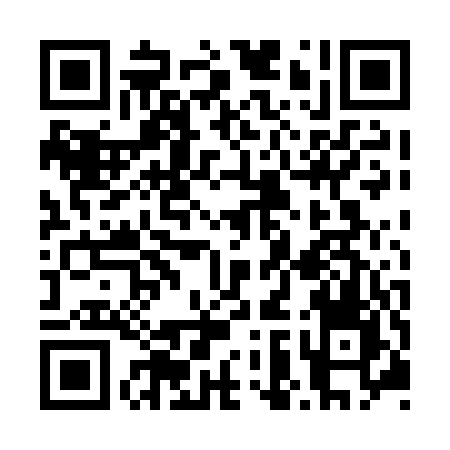 Prayer times for Saint-Joseph-de-Lepage, Quebec, CanadaMon 1 Jul 2024 - Wed 31 Jul 2024High Latitude Method: Angle Based RulePrayer Calculation Method: Islamic Society of North AmericaAsar Calculation Method: HanafiPrayer times provided by https://www.salahtimes.comDateDayFajrSunriseDhuhrAsrMaghribIsha1Mon2:364:3512:376:068:3810:372Tue2:364:3612:376:068:3810:373Wed2:374:3612:376:068:3810:374Thu2:374:3712:376:068:3710:375Fri2:384:3812:376:068:3710:376Sat2:384:3912:386:068:3610:377Sun2:394:3912:386:058:3610:378Mon2:394:4012:386:058:3510:369Tue2:404:4112:386:058:3410:3610Wed2:404:4212:386:058:3410:3611Thu2:414:4312:386:048:3310:3612Fri2:414:4412:386:048:3210:3513Sat2:424:4512:396:048:3210:3514Sun2:424:4612:396:038:3110:3515Mon2:434:4712:396:038:3010:3416Tue2:434:4812:396:028:2910:3417Wed2:444:4912:396:028:2810:3318Thu2:454:5012:396:018:2710:3119Fri2:474:5212:396:018:2610:2920Sat2:504:5312:396:008:2510:2721Sun2:524:5412:396:008:2410:2522Mon2:544:5512:395:598:2310:2323Tue2:564:5612:395:588:2210:2124Wed2:584:5812:395:588:2010:1925Thu3:004:5912:395:578:1910:1726Fri3:025:0012:395:568:1810:1527Sat3:055:0112:395:558:1610:1328Sun3:075:0312:395:558:1510:1029Mon3:095:0412:395:548:1410:0830Tue3:115:0512:395:538:1210:0631Wed3:135:0612:395:528:1110:04